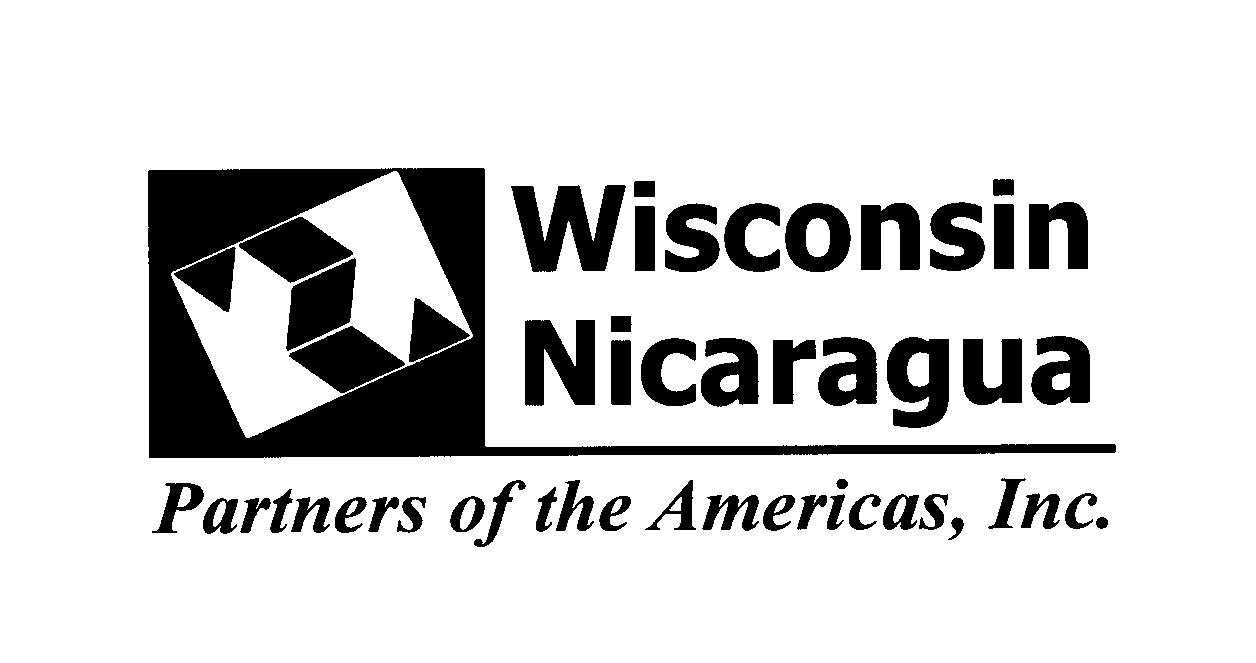 MATERIALS FOR THE SEWING/LEARNING PROJECTDONATIONS NEEDED TO SUPPORT THE SEWING/LEARNING PROJECT	MaterialsFabric, one/half yard or more (no heavy wool or polyester, Nicaragua is a tropical country).Notions: pins, needles, buttons, thread, ribbon, Velcro, zippers, snaps, trims, laces, beads, other accessories.Crochet needles, knitting needles, hoops, yarn, embroidery floss, crochet and knitting patterns.Quilting materials, quilting patterns and books.EquipmentSewing machines (electric and treadle) in good working order.Sergers and supporting equipment,Commercial sewing machines and supporting materials and equipment.Irons and ironing boards. (electric current is the same as in the U.S.) Scissors of all sizes.Directions to warehouse    Hwy 51/39 north of Stevens Point, take the first exit (Casimir) turn east. Turn on North Second Drive, Drive North to the warehouse on the left.PackingUse paper copy boxes, with lids if possible, smaller than 2 feet.  Put a brown label on the side of the box.  If possible put all fabric, notions, yarn and stuffing in separate boxes, and indicate contents in the bottom space of the label.  Ex:Yarn,  Call the office to arrange a delivery time. (715-346-4702)Numero: (#)Wisconsin/Nicaragua Partners of the AmericasCompañeros de las AméricasDonación Humanitaria de los Compañeros de Wisconsinpara los Compañeros de NicaraguaWisconsin/Nicaragua Partners of the AmericasCompañeros de las AméricasDonación Humanitaria de los Compañeros de Wisconsinpara los Compañeros de NicaraguaDestinatario: (To)Learning CenterCentros de AprendizajeDestinatario: (To)Learning CenterCentros de AprendizajeDenton Information:From:  Wisconsin/Nicaragua Partners of the AmericasTel: 715-346-4702Rm 134, Nelson Hall, UWSPU.S.A.To:  Compañeros de las Americas Nicaragua/WisconsinTel: 505-268-7586Managua, NicaraguaRemitente: (From)Wisconsin/Nicaragua Partners of the AmericasRemitente: (From)Wisconsin/Nicaragua Partners of the AmericasDenton Information:From:  Wisconsin/Nicaragua Partners of the AmericasTel: 715-346-4702Rm 134, Nelson Hall, UWSPU.S.A.To:  Compañeros de las Americas Nicaragua/WisconsinTel: 505-268-7586Managua, NicaraguaContenida: (Contents)Contenida: (Contents)Denton Information:From:  Wisconsin/Nicaragua Partners of the AmericasTel: 715-346-4702Rm 134, Nelson Hall, UWSPU.S.A.To:  Compañeros de las Americas Nicaragua/WisconsinTel: 505-268-7586Managua, Nicaragua